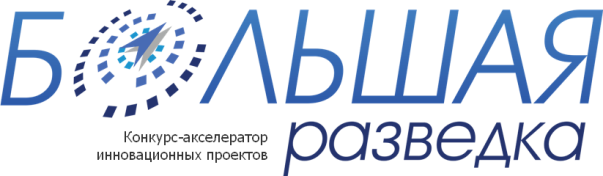 ПЕРЕЧЕНЬ ТЕХНОЛОГИЧЕСКИХ ЗАДАЧ ПРЕДПРИЯТИЙ-ПАРТНЕРОВ№Предприятие, компанияСсылка на список задач1АО «Объединенная двигателестроительная корпорация»https://vk.cc/cmnD45 2АО «ОХК «Уралхим»https://vk.cc/cmnD7C 3Киберспортивный клуб Colizeumhttps://vk.cc/cmnDhL 